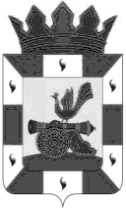 Финансовое управление Администрации муниципального образования «Смоленский район» Смоленской областиПРИКАЗот 22 мая 2017г.                                               № 19ПРИКАЗЫВАЮ:        Внести в Приказ от 30.12.2016 года №30  «Об утверждении перечня отнесения расходов бюджета муниципального образования «Смоленский район» Смоленской области к целевым  статьям и видам расходов на 2017 год и плановый период 2018 и 2019 годов следующие изменения: 1. Дополнить перечень отнесения расходов бюджета муниципального образования «Смоленский район» Смоленской области к целевым статьям  приложение № 1.2. Бюджетному отделу (О. Н. Сныткиной) довести настоящий приказ до администраций сельских поселений Смоленского района Смоленской области, главных распорядителей (получателей) бюджетных средств. 3. Настоящий приказ вступает в силу с момента подписания и  применяется к правоотношениям, возникшим с 1 января 2017 года4. Контроль за исполнением настоящего приказа оставляю за собой.Заместитель - начальник бюджетного отделафинансового управления                      Администрации муниципального Образования «Смоленский район» Смоленской области                                                                             О.Н.Сныткина                            Перечень отнесения расходов бюджета  муниципального образования«Смоленский район» Смоленской области к целевым статьямО внесении изменений в приказ об утверждении перечня отнесения расходов бюджета муниципального образования «Смоленский район» Смоленской области к целевым статьям и видам расходов на 2017 год и плановый период 2018 и 2019 годов Приложение № 1 к  приказу Финансового управления Администрации муниципального образования «Смоленский район» Смоленской области от  22.05 2017г. №  22КодКр. наименование04Я01R0200Субсидии на мероприятие подпрограммы "Обеспечение жильем молодых семей ФЦП "Жилище" на 2015 -2020 годы06Я0180840Субсидии на организацию мероприятий по ликвидационному тампонажу бесхозяйных подземных водозаборных скважин02301R5580Субсидии на укрепление МТБ муниципальных домов культуры20Я01S3200Расходы на благоустройство дворовых территорий за счет средств местного бюджета20Я02S3300Расходы на благоустройство муниципальных территорий общего пользования за счет средств местного бюджета2700000000МП "Патриотическое воспитание граждан МО "Смоленский район" Смоленской области27Я0100000Основные мероприятия МП "Патриотическое воспитание граждан МО "Смоленский район" Смоленской области27Я0120050Финансирование основных мероприятий МП "Патриотическое воспитание граждан МО "Смоленский район" Смоленской области3500180840Субсидии на осуществление капитального ремонта гидротехнических сооружений в рамках ФЦП "Развитие водоохранного комплекса РФ в 2012-2020 годах